关于转发《关于持续做好“青年大学习”网上主题团课学习的通知》的通知常州校区团委，各学院团委：近日，团省委下发了《关于持续做好“青年大学习”网上主题团课学习的通知》（团苏委电[2018]72号），现将该通知予以转发。根据文件精神，学校将深入推进全校“青年大学习”网上主题团课学习活动，各级团组织应高度重视、精心组织、迅速落实，积极发动所有团员青年通过学习程序参与团课学习，以“青年大学习”网上主题团课学习为重要契机，推动全省广大团员青年深入学习习近平总书记“7·2”重要讲话和团十八大精神。各学院团委应积极落实有关要求，继续做好“青年大学习”活动动员部署及数据上报工作，学习地址为江苏共青团微信平台（程序操作说明见附件）。汇总统计本学院上周团课学习人数情况，于每周二下午17:00前，按照“XX学院+网络团课学习人数+时间（为统计学习人数的时间区间）”的格式统一发送至校团委组织部邮箱twzzb@hhu.edu.cn。校团委将每周通报学习情况，根据学习人数及参与率进行排名，学习情况计入学院团委考核。附件：《关于持续做好“青年大学习”网上主题团课学习的通知》共青团河海大学委员会2018年12月28日 附件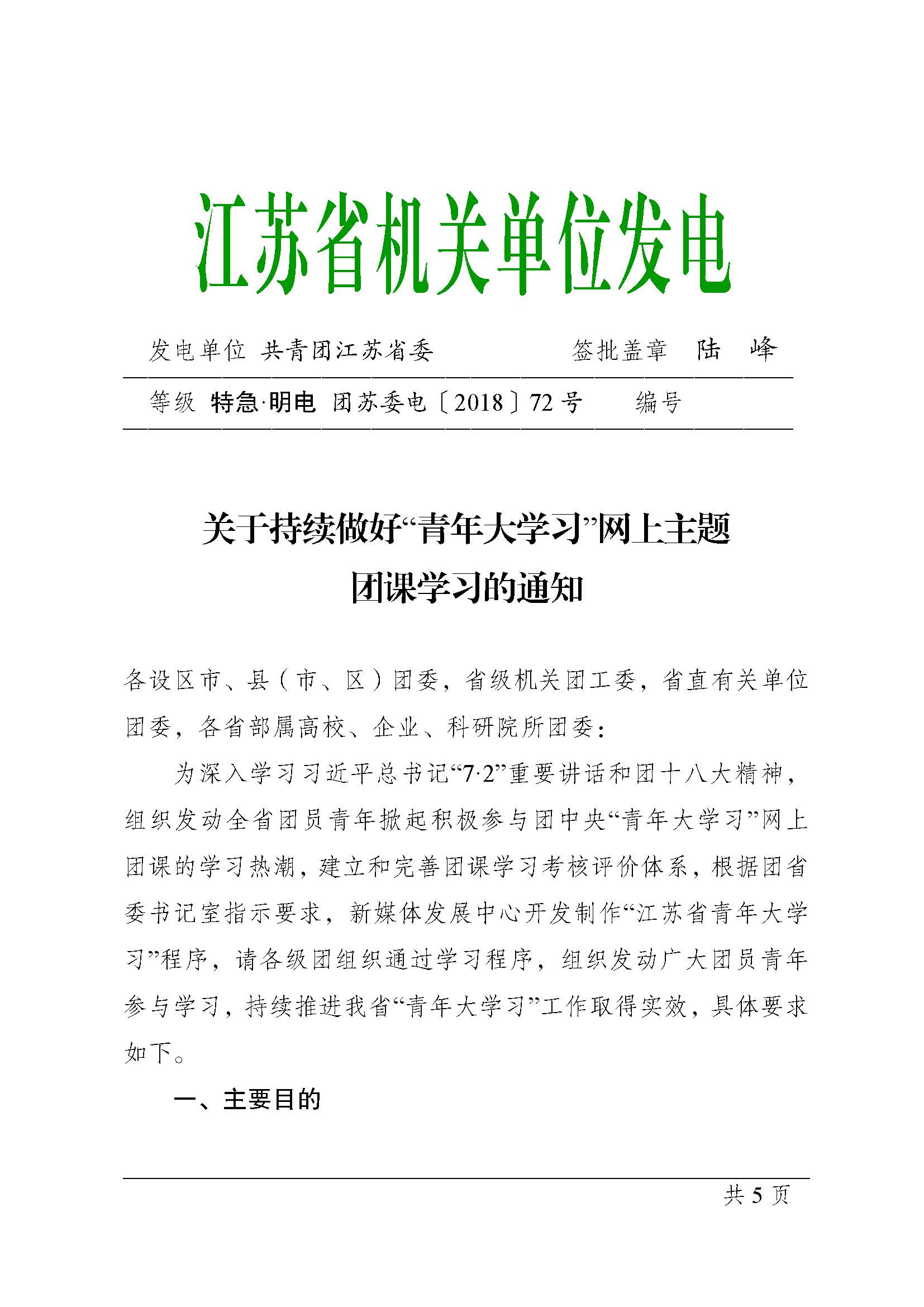 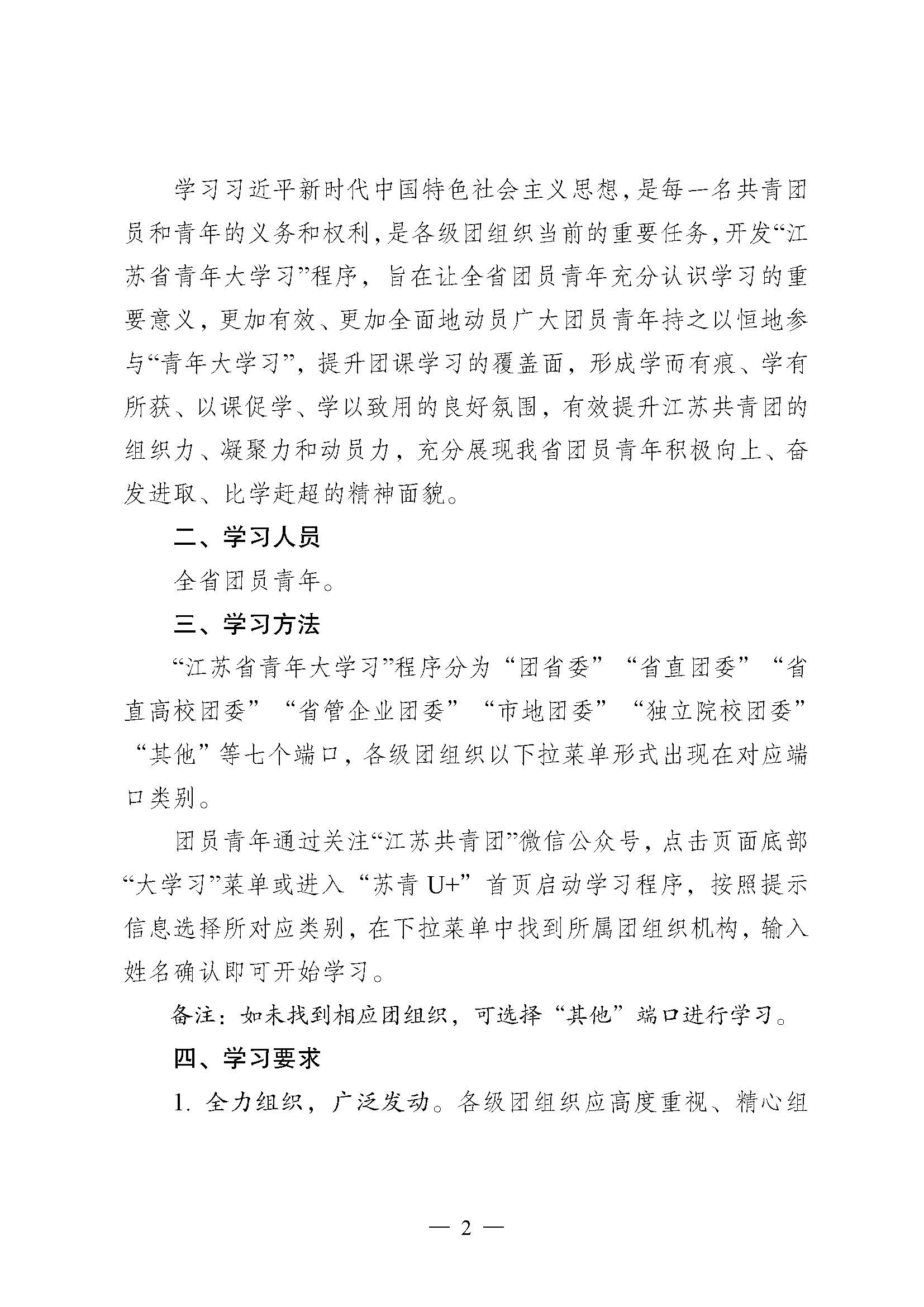 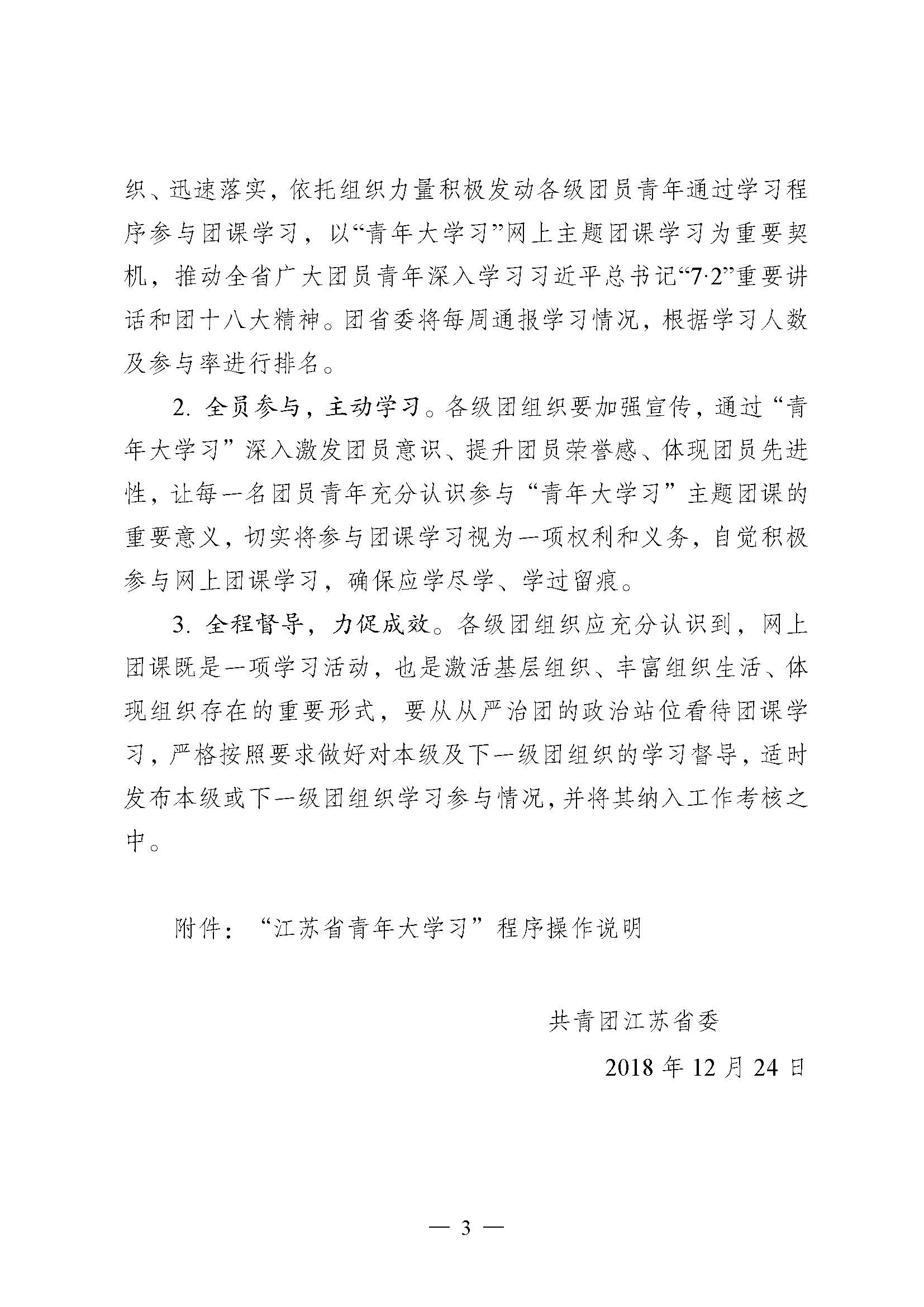 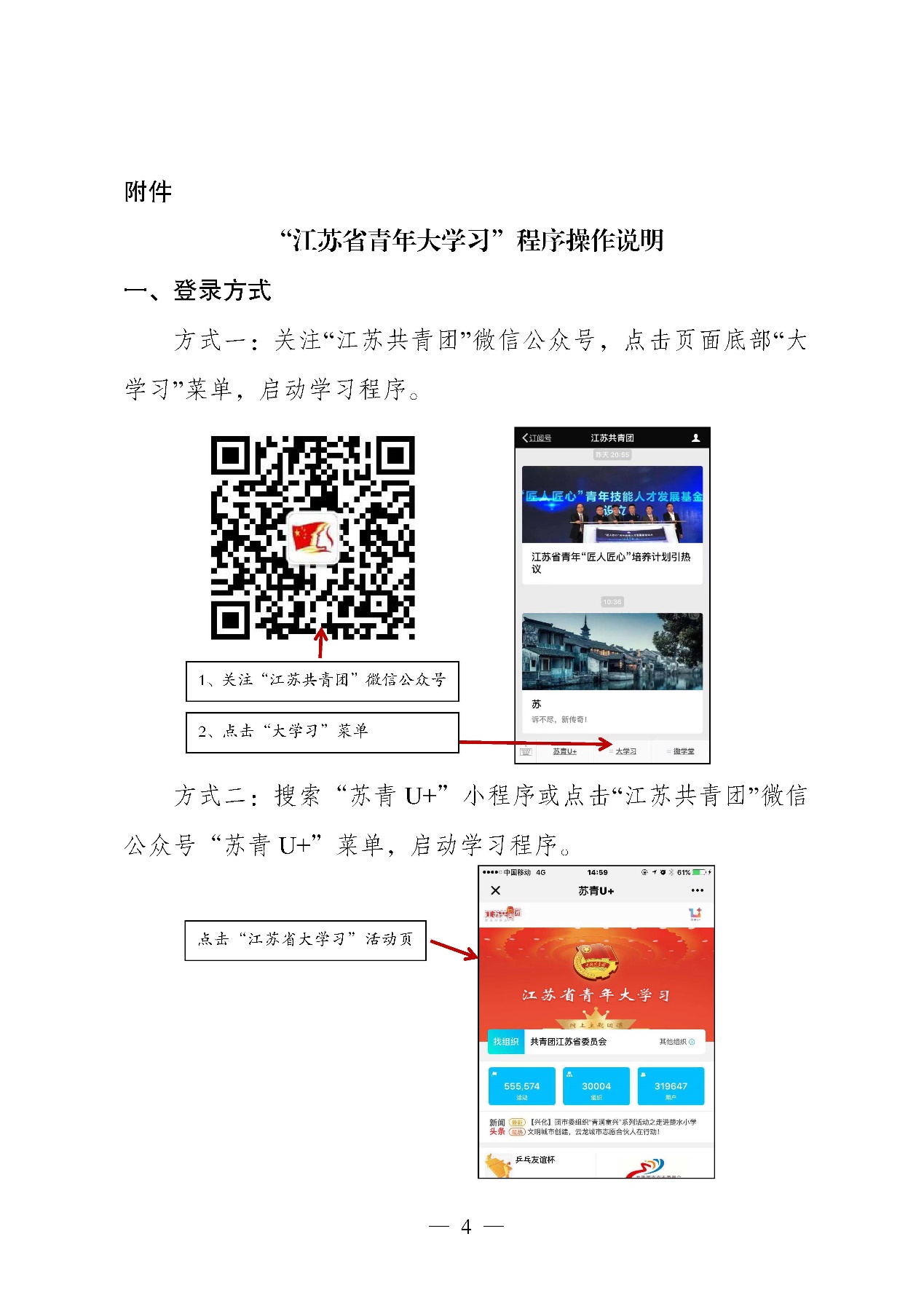 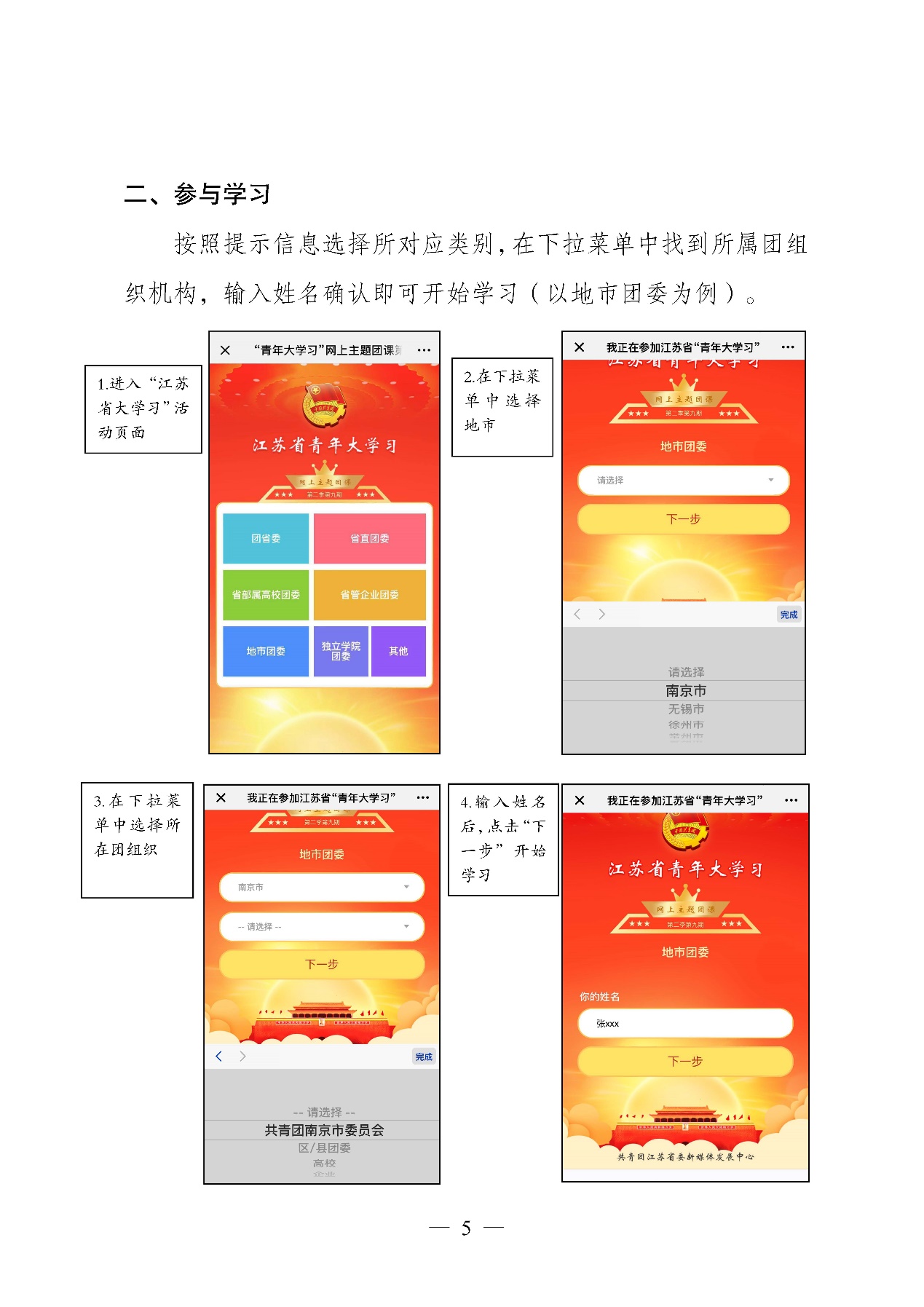 